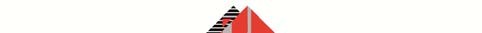 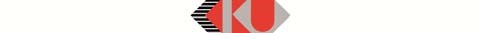 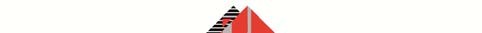 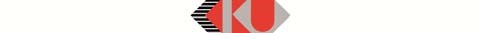 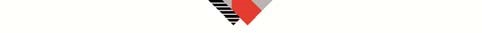 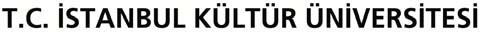 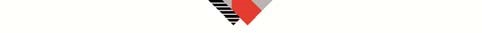 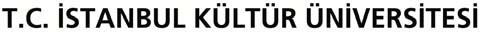 SAĞLIK BİLİMLERİ FAKÜLTESİ FİZYOTERAPİ VE REHABİLİTASYON BÖLÜMÜ ……………………………………….……..… STAJI DEĞERLENDİRME FORMU  Versiyon No: 3-2021ÖĞRENCİNİN  Adı ve Soyadı  	 	: ....................................................       Numarası :................................................. STAJ BİLGİLERİ:Staj Yapılan Kurum:Adresi:Telefon:Staj Tarihleri:    …/…/20… -  …/…/20…                                                                 Staj Süresi: DEĞERLENDİRME Öğrencinin staj çalışması, Kurum yetkilisi tarafından değerlendirme kriterine karşılık gelen hücre işaretlenerek doldurulmalıdır.                                                                                                                                     TOPLAM NOT:ÖĞRENCİ DEVAM ÇİZELGESİStaj Sorumlusu Fizyoterapist:Unvan - Ad ve Soyad:      .                                        Tarih :                                                                                                              İmza- Kaşe : 